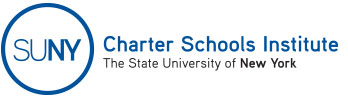 CURRENT LIST OF BOARD MEMBERS/TRUSTEESAn updated Board Members/Trustees list should be completed and submitted to the Institute via Epicenter after each request to add a board member, or resignation or removal of a board member.  Please add additional rows as needed.  Non-voting board members do not have to be listed but the voting status of each person must be indicated.  Please also list any affiliations with a charter management organization or partner organization.Name of :       Form Completed By:       Set Number of Voting Trustees:      Date Form Completed:       CURRENT LIST OF BOARD OFFICERSAn updated List of Board Officers should be completed and submitted to the Institute via Epicenter upon the election of new officers, or the resignation or departure of officers.  Please add additional rows as needed.  Contact information must include at least an email address, telephone number, and home or work address.Name of TrusteePreferred Method of Contact (indicate Home or Work) Address, Telephone Numbers, and Email)Date Term ExpiresVoting or Non-Voting & Affiliations (CMO or Partner Organization (if any))Proposed Trustee(s):Name of OfficerPosition Held (Chair, Vice-Chair, Secretary, Treasurer, etc.)Date Term ExpiresContact Information (if not a Trustee)